Дети, родители и педагоги приняли активное участие в городском конкурсе "Лучшая новогодняя игрушка", самые достойные поделки представлены на городской конкурс в Центр детского творчества. Ждём результатов!!!!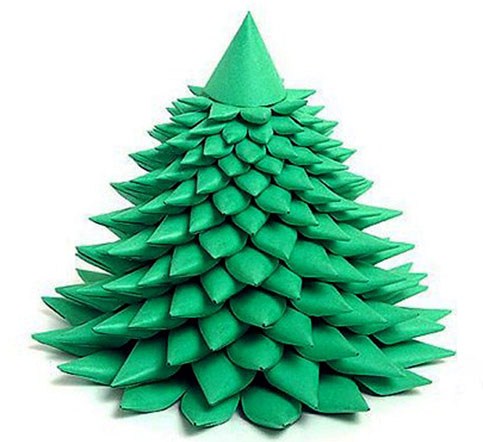 